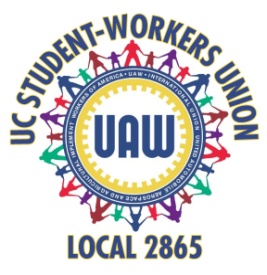 Great news! In our most recent contract, we won a 50% increase in the childcare reimbursement program and extended coverage for kids up to 12 years old! This program was also recently extended to GSRs and RAs in addition to TAs, GSIs, Associate Instructors, Readers, and Tutors, thanks to the pressure activists have put on UC management.You are eligible to have up to $900 per quarter/$1350 per semester of your childcare expenses reimbursed by the University if you are:• A parent or guardian of a child up to 12 years of age;• Registered as a UC student; and• Working as an academic student employee (“ASE”: includes TAs/GSIs/associate instructors, tutors and readers/graders), GSR, or RA and have at least a 25% appointment (average of about 10 hours/week).If you satisfy the above conditions and you are a registered student in the regular academic terms preceding and following the term for which you are requesting reimbursement, you are also eligible to have up to $900 per all summer sessions of your childcare expenses reimbursed by the University.To be reimbursed, submit the following to the person who handles payroll in your department/hiring unit:• Childcare reimbursement form (request from your department/hiring unit, or download it from our website uaw2865.org – see the page labeled “Rights”)• Receipts for childcare expenses• Note: You will need the caregiver's Taxpayer ID or Social Security Number to complete the formYou can turn in the above items as soon as you've reached $900 per quarter/$1350 per semester, but they are due no later than the last day of the following term.More info on this program, as well as your other rights and benefits as an ASE, and how to contact your campus union office is available at uaw2865.org.In solidarity,UAW LOCAL 2865Representing over 12,000 TeachingAssistants, Readers and Tutorsat the University of California